Catholic Parishes of   St. Andrew’s Malabar & St. Agnes’ MatravilleParish Priest: Fr. Laurie Cauchi3rd SUNDAY of LENT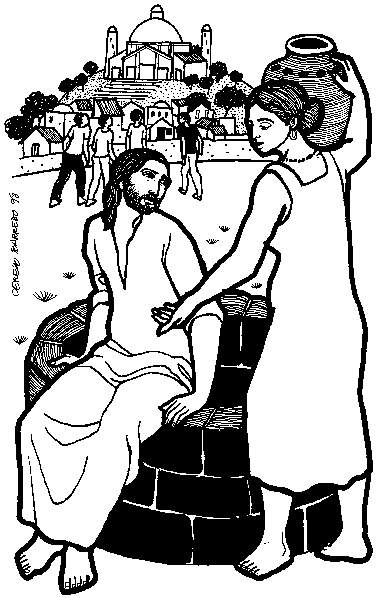        Jesus believes a sinner has a future not just a past. Please pray for the Faithful Departed:Recently deceased: Terry McGuiness, Josephine FarahAnniversary: Isabel Hayson, Connie Silvio, Xavier & Louise Micallef, Graham Twitchings, Kenneth O’Mara, Mary Garry, Troy Perey, Santiago Geremia Senior, John Francis Patino COMMUNION FOR THE SICK OR ELDERLYIf you know someone who would like to receive Communion,but is unable to come to Mass please notify the parish office.Be a Vinnies’ VolunteerThe Malabar Conference of the St Vincent de Paul Society is urgently seeking new members to help with our core work of making emergency home visits. These are mainly to provide food, clothing, bedding and furniture assistance. You won’t make home visits alone; you will be trained by veteran members and you will bring fresh hope to many who feel they have been forgotten. Please leave details at parish office and Vinnies member Bob Cameron will contact you.24 Hours for the LordPope Francis has asked parishes to have Adoration and Reconciliation on Fri. 20 MarWe are having a Holy Hour of Adoration on Fri 20 at both our churches.Malabar 9.30 to 10.30am    and    Matraville 7.30pm to 8.30pmPlease come and spend some quiet time with the Lord in our church.What can I do for Lent this year?Stations of the Cross will be on Fridays of Lent at 7pm at both parishes.          1.  Fr Laurie will be running ‘Discussions about our Faith’ sessions on              Friday evenings after the Stations of the Cross at Malabar.                   Come and ask any questions you like about our faith and traditions.          2. Lenten Discussion/Prayer Group (Wednesdays) starting 4 March 7.30pm hosted                 by Esperance Mankarios, 8/550 Bunnerong Rd, Matraville.  Ph. 0407 749 182         3. You might consider attending a weekday mass as well as on the weekend.         4. Maybe drop in at the church and ‘make a visit to the Lord’ if it is open.Lent is the ideal time to receive the Sacrament of Reconciliation.Big Thank YouTo all who came to the Malabar Parish Meeting last Sunday.Your support is truly appreciated.Sacrament of Confirmation 2020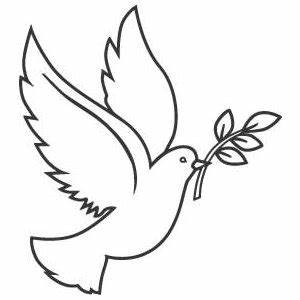 Meeting for parents/carers on Wed. 18 March 7pm in Malabar Parish Hall.Young people from both parishes in Year 6 or upwards may be eligible to receive this sacrament in May after proper preparation.Liturgical Implications in Light of Coronavirus (COVID-19)We have received the following advice from the Australian Bishops:*Holy Water is temporarily removed from entrances of the church.*At the Sign of Peace, no shaking hands. Offer a nod/smile / wave as we say ‘Peace be with you’*Receive Holy Communion in the hand, as the virus is easily spread through saliva. *Ministers should seek to avoid contact with the communicant’s hand.The more detailed instructions are on the pin board at entrance of church.Please let us all make an effort to minimise risk of spreading infection.Easter Lambs $8 in Piety Stall, Easter Colouring Books and Cards also available.PROJECT COMPASSIONPlease take a Project Compassion box / a set of donation envelopes and support Caritas Australia, this season themed “Let’s Go Further, Together”. You are empowering communities.No 7.30am Mass on this Tues. at St Agnes.6 Prince Edward St MalabarPh: 9311 2062standrew@tig.com.auOffice hours: Mon, Wed & Fri 9am- 2.30pmParish Secretary: Julie LippmannSecretarial Support: Julie Wright                                                                                                                                                     SUNDAY MASSES                  Malabar       Vigil Sat. 5pm    Sunday 9amWeekday Masses: 9am Tues, Wed, Fri, SatRECONCILIATION: Sat 4pm – 4.30pmAlso available by appointment.School: 9311 1203509 Bunnerong Rd MatravillePh: 9311 1909   stagnesmatra@bigpond.comOffice located at 6 Prince Edward St MalabarOffice hours: Mon & Wed 9.30 – 4.30pmParish Secretary: Yvonne Larssen       SUNDAY MASSES        Matraville  Vigil Sat. 5.30pm    Sunday 10am                                             Weekday Masses: 7.30am Tues, Wed, Fri                               9am Thurs & SatRECONCILIATION:Sat. immediately after 9am Mass until 9.45amSchool: 9311 1995